Application form for PADI Specialism / Adventure Weekend 2019Pre-requisite: Each course has different pre-requisites and costs – please contact Derek for more details for the specialism you are interested in. (Contact details at the bottom of the form)*   indicates mandatory fields     **  at least one phone number (landline or mobile) to be suppliedApplicants will be supplied with a Crewpak before the course, if necessary, and will be expected to have studied the material in line with guidance, issued at the time, before attendance on the weekend.Payment may be made in full or £70 deposit and balance payable 7 days before the event date. Cheque (enclosed with this form) payable to Cheltenham District Scout Council  	    ORBACS : CAF Bank 40-52-40. Account No 00021064. Reference is SCUBAG Surname InitialSignature of applicant:________________________Signature of parent:    _________________________Leader's Declaration: I have discussed the requirements of the course and am satisfied that this Scout/Explorer is capable of completing it successfully.			Signature of Leader: ______________________________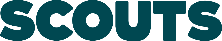 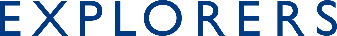 To: Derek Newman 34 James Grieve Road Abbeymead Gloucester GL4 5GZ *Event Date:*Participant Full Name:Cost:   Known As:*Male/Female*Address:*Date of birth:*Troop/Unit:**Landline Tel No:*Post Code:**Mum’s Mobile Tel No:Parent / Carer email:**Dad’s Mobile Tel No:Parent / Carer email:Measurements to assist the dive school for equipment sizing etcMeasurements to assist the dive school for equipment sizing etcHeight (inches): Waist (inches):Chest (inches):Hip (inches):Inside Leg (inches):Shoe Size (UK):